ПРОЕКТ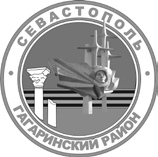 Г.СЕВАСТОПОЛЬСОВЕТ ГАГАРИНСКОГО МУНИЦИПАЛЬНОГО ОКРУГА III СОЗЫВА Р Е Ш Е Н И ЕСЕССИЯ«	»	_2022 Г.	№	Г. СЕВАСТОПОЛЬО бюджете внутригородского муниципального образования города Севастополя Гагаринский муниципальный округ на 2023 год и на плановый период 2024 и 2025 годов (первое чтение)В соответствии с Бюджетным кодексом Российской Федерации, Федеральным законом от 06 октября 2003 г. № 131-ФЗ «Об общих принципах организации местного самоуправления в Российской Федерации», Законом города Севастополя от 30 декабря 2014 г. № 102-ЗС «О местном самоуправлении в городе Севастополе», Уставом внутригородского муниципального образования города Севастополя Гагаринский муниципальный округ, принятым решением Совета Гагаринского муниципального округа от 01 апреля 2015 г. № 17 «О принятии Устава внутригородского муниципального образования Гагаринский муниципальный округ», Положением о бюджетном процессе во внутригородском муниципальном образовании города  Севастополя  Гагаринский муниципальный округ, утвержденным решением Совета Гагаринского муниципального    округа    от  23   ноября 2018   г.  №       132 «Об утверждении Положения о бюджетном процессе во внутригородском муниципальном образовании города Севастополя Гагаринский муниципальный округ в новой редакции», Совет Гагаринского муниципального округаР Е Ш И Л:1. Утвердить основные характеристики бюджета внутригородского муниципального образования города Севастополя Гагаринский муниципальный округ на 2023 год:21.1. прогнозируемый общий объем доходов бюджета внутригородского муниципального образования города Севастополя Гагаринский муниципальный округ на 2023 год в сумме 31 310,4 тыс. руб., в том числе: налоговые доходы – 11 758,0 тыс. руб.; дотации на выравнивание бюджетной обеспеченности – 13 764,1 тыс. руб.; субвенции на выполнение передаваемых полномочий – 5 788,3 тыс. руб.;1.2. общий объем расходов бюджета внутригородского муниципального образования города Севастополя Гагаринский муниципальный округ на 2023 год в сумме 31 310,4 тыс. руб.;1.3. дефицит бюджета внутригородского муниципального образования города   Севастополя   Гагаринский   муниципальный   округ   на   2023   год в сумме 0,0 тыс. руб.2. Утвердить основные характеристики бюджета внутригородского муниципального образования города Севастополя Гагаринский муниципальный округ на плановый период 2024 и 2025 годов:2.1. прогнозируемый общий объем доходов бюджета внутригородского муниципального образования города Севастополя Гагаринский муниципальный округ на 2024 год в сумме 39 671,8 тыс. руб., в том числе: налоговые доходы – 12 712,0 тыс. руб.; дотации на выравнивание бюджетной обеспеченности – 11 226,0 тыс. руб.; субвенции на выполнение передаваемых полномочий – 15 733,8 тыс. руб. и на 2025 год в сумме 44 167,1 тыс. руб., в том числе: налоговые доходы – 13 638,0 тыс. руб.; дотации на выравнивание бюджетной обеспеченности – 11 349,7 тыс. руб.; субвенции на выполнение передаваемых полномочий – 19 179,4 тыс. руб.;2.2. общий объем расходов бюджета внутригородского муниципального образования города Севастополя Гагаринский муниципальный округ на 2024 год в сумме 39 671,8 тыс. руб., в том числе условно утвержденные расходы в сумме 598,5 тыс. руб. и на 2025 год в сумме 44 167,1 тыс. руб., в том числе условно утвержденные расходы  в  сумме 624,7 тыс. руб.;2.3. дефицит бюджета внутригородского муниципального образования города Севастополя Гагаринский муниципальный округ на 2024 год в сумме 0,0 тыс. руб. и на 2025 год в сумме 0,0 тыс. руб.3. Учесть доходы бюджета внутригородского муниципального образования   города   Севастополя    Гагаринский    муниципальный    округ на 2023  год  согласно  приложению  №  1  и  на  плановый  период  2024 и 2025 годов согласно приложению № 2 к настоящему решению.4. Утвердить распределение бюджетных ассигнований по разделам, подразделам, целевым статьям (муниципальным программам и непрограммным    направлениям     деятельности)   группам    видов    расходов классификации расходов бюджета внутригородского муниципального образования города Севастополя Гагаринский муниципальный округ на 2023 год согласно приложению № 3 и на плановый период 2024 и 2025 годов согласно приложению № 4 к настоящему решению.5. Утвердить ведомственную структуру расходов бюджета внутригородского муниципального образования города Севастополя Гагаринский муниципальный округ на 2023 год согласно приложению № 5 и на  плановый  период  2024  и  2025  годов  согласно  приложению  №  6 к настоящему решению.6. Утвердить источники финансирования дефицита бюджета внутригородского муниципального образования города Севастополя Гагаринский муниципальный округ на 2023 год согласно приложению № 7 и на  плановый  период  2024  и  2025  годов  согласно  приложению  №  8 к настоящему решению.7. Утвердить распределение бюджетных ассигнований на реализацию муниципальных программ внутригородского муниципального образования города Севастополя Гагаринский муниципальный округ на 2023 год согласно приложению № 9 и на плановый период 2024 и 2025 годов согласно приложению № 10 к настоящему решению.8. Утвердить верхний предел муниципального внутреннего долга внутригородского муниципального образования города Севастополя Гагаринский муниципальный округ:8.1. на 1 января 2024 года в сумме 0,0 тыс. руб.;8.2. на 1 января 2025 года в сумме 0,0 тыс. руб.;8.3. на 1 января 2026 года в сумме 0,0 тыс. руб.9. Установить размер резервного фонда местной администрации внутригородского муниципального образования города Севастополя Гагаринский муниципальный округ  на  2023  год  в  сумме  10,0  тыс.  руб., на 2024 год в сумме 11,0 тыс. руб., на 2025 год в сумме 11,5 тыс. руб.10. Утвердить объем межбюджетных трансфертов, предоставляемых из бюджета города Севастополя:10.1. на 2023 год в сумме 19 552,4 тыс. руб., в том числе: дотации на выравнивание бюджетной обеспеченности – 13 764,1 тыс. руб.; субвенции на выполнение передаваемых полномочий – 5 788,3 тыс. руб.;10.2. на 2024 год в сумме 26 959,8 тыс. руб., в том числе: дотации на выравнивание бюджетной обеспеченности – 11 226,0 тыс. руб.; субвенции на выполнение передаваемых полномочий – 15 733,8 тыс. руб.;10.3. на 2025 год в сумме 30 529,1 тыс. руб., в том числе: дотации на выравнивание бюджетной обеспеченности – 11 349,7 тыс. руб.; субвенции на выполнение передаваемых полномочий – 19 179,4 тыс. руб.11. Установить, что:индексация размеров окладов денежного содержания лиц, замещающих муниципальные должности и должности муниципальной службы в органах местного самоуправления внутригородского муниципального образования города Севастополя Гагаринский муниципальный округ, составляет:а) с 1 октября 2023 года – 6,1 процента;б) с 1 октября 2024 года – 4,0 процента;в) с 1 октября 2025 года – 4,0 процента;индексация размеров должностных окладов (ставок заработной платы) технических работников и работников, осуществляющим обеспечение деятельности органов местного самоуправления внутригородского муниципального образования города  Севастополя  Гагаринский муниципальный округ, составляет:а) с 1 октября 2023 года – 6,1 процент;б) с 1 октября 2024 года – 4,0 процента;в) с 1 октября 2025 года – 4,0 процента.12. Утвердить общий объем бюджетных ассигнований, направляемых на исполнение публичных нормативных обязательств:12.1. на 2023 год – 162,5 тыс. руб.;12.2. на 2024 год – 288,8 тыс. руб.;12.3. на 2025 год – 284,7 тыс. руб.13. Настоящее решение вступает в силу с момента его официального обнародования.14. Контроль исполнения настоящего решения оставляю за собой.Глава внутригородского муниципального образования,     исполняющий полномочия председателя Совета,Глава местной администрации                                                        А.Ю. Ярусов                                                                           Приложение № 1к решению Совета Гагаринского муниципального округа «О бюджете внутригородского муниципального образования города Севастополя Гагаринский муниципальный округ на 2023 год и на плановый период 2024 и 2025 годов (первое чтение)»от	№ДОХОДЫБЮДЖЕТА ВНУТРИГОРОДСКОГО МУНИЦИПАЛЬНОГО ОБРАЗОВАНИЯ ГОРОДА СЕВАСТОПОЛЯ ГАГАРИНСКИЙ МУНИЦИПАЛЬНЫЙ ОКРУГна 2023 год(тыс. руб.)Глава внутригородского муниципального образования,исполняющий полномочия председателя Совета, Глава местной администрации							 А.Ю. ЯрусовПриложение № 2к решению Совета Гагаринского муниципального округа «О бюджете внутригородского муниципального образования города Севастополя Гагаринский муниципальный округ на 2023 год и на плановый период 2024 и 2025 годов (первое чтение)»от	№ДОХОДЫБЮДЖЕТА ВНУТРИГОРОДСКОГО МУНИЦИПАЛЬНОГО ОБРАЗОВАНИЯ ГОРОДА СЕВАСТОПОЛЯ ГАГАРИНСКИЙ  МУНИЦИПАЛЬНЫЙ ОКРУГна плановый период 2024 и 2025 годов(тыс. руб.)2Глава внутригородского муниципального образования, 
исполняющий полномочия председателя Совета, 
Глава местной администрации							А.Ю. ЯрусовПриложение № 3к решению Совета Гагаринского муниципального округа «О бюджете внутригородского муниципального образования города Севастополя Гагаринский муниципальный округ на 2023 год и на плановый период 2024 и 2025 годов (первое чтение)»от	№РАСПРЕДЕЛЕНИЕ БЮДЖЕТНЫХ АССИГНОВАНИЙ ПО РАЗДЕЛАМ, ПОДРАЗДЕЛАМ, ЦЕЛЕВЫМ СТАТЬЯМ (МУНИЦИПАЛЬНЫМ ПРОГРАММАМ И НЕПРОГРАММНЫМ НАПРАВЛЕНИЯМ ДЕЯТЕЛЬНОСТИ), ГРУППАМ ВИДОВ РАСХОДОВ КЛАССИФИКАЦИИ РАСХОДОВ БЮДЖЕТА ВНУТРИГОРОДСКОГОМУНИЦИПАЛЬНОГО ОБРАЗОВАНИЯ ГОРОДА СЕВАСТОПОЛЯ ГАГАРИНСКИЙ   МУНИЦИПАЛЬНЫЙ ОКРУГна 2023 год(тыс.руб.)2345Глава внутригородского муниципального образования, 
исполняющий полномочия председателя Совета, 
Глава местной администрации							А.Ю. ЯрусовПриложение № 4к решению Совета Гагаринского муниципального округа «О бюджете внутригородского муниципального образования города Севастополя Гагаринский муниципальный округ на 2023 год и на плановый период 2024 и 2025 годов (первое чтение)»от	№РАСПРЕДЕЛЕНИЕ БЮДЖЕТНЫХ АССИГНОВАНИЙ ПО РАЗДЕЛАМ, ПОДРАЗДЕЛАМ, ЦЕЛЕВЫМ СТАТЬЯМ (МУНИЦИПАЛЬНЫМ ПРОГРАММАМ И НЕПРОГРАММНЫМ НАПРАВЛЕНИЯМ ДЕЯТЕЛЬНОСТИ), ГРУППАМ ВИДОВ РАСХОДОВ КЛАССИФИКАЦИИ РАСХОДОВ БЮДЖЕТА ВНУТРИГОРОДСКОГО МУНИЦИПАЛЬНОГО ОБРАЗОВАНИЯ ГОРОДА СЕВАСТОПОЛЯ ГАГАРИНСКИЙ МУНИЦИПАЛЬНЫЙ ОКРУГна плановый период 2024 и 2025 годов(тыс.руб.)2345Глава внутригородского муниципального образования, 
исполняющий полномочия председателя Совета, 
Глава местной администрации							А.Ю. ЯрусовПриложение № 5к решению Совета Гагаринского муниципального округа«О бюджете внутригородского муниципального образования города Севастополя Гагаринский муниципальный округ на 2023 год и на плановый период 2024 и 2025 годов (первое чтение)»от	№ВЕДОМСТВЕННАЯ  СТРУКТУРА  РАСХОДОВ БЮДЖЕТА  ВНУТРИГОРОДСКОГО  МУНИЦИПАЛЬНОГО   ОБРАЗОВАНИЯ ГОРОДА СЕВАСТОПОЛЯ ГАГАРИНСКИЙ МУНИЦИПАЛЬНЫЙ ОКРУГна 2023 год(тыс.руб.)234Глава внутригородского муниципального образования, 
исполняющий полномочия председателя Совета, 
Глава местной администрации							А.Ю. ЯрусовПриложение № 6к решению Совета Гагаринского муниципального округа«О бюджете внутригородского муниципального образования города Севастополя Гагаринский муниципальный округ на 2023 год и на плановый период 2024 и 2025 годов (первое чтение)»от	№ВЕДОМСТВЕННАЯ СТРУКТУРА РАСХОДОВ БЮДЖЕТА  ВНУТРИГОРОДСКОГО  МУНИЦИПАЛЬНОГО  ОБРАЗОВАНИЯ ГОРОДА СЕВАСТОПОЛЯ ГАГАРИНСКИЙ МУНИЦИПАЛЬНЫЙ ОКРУГна плановый период 2024 и 2025 годов(тыс.руб.)234Глава внутригородского муниципального образования, 
исполняющий полномочия председателя Совета, 
Глава местной администрации							А.Ю. ЯрусовПриложение № 7к решению Совета Гагаринского муниципального округа «О бюджете внутригородского муниципального образования города Севастополя Гагаринский муниципальный округ на 2023 год и на плановый период 2024 и 2025 годов (первое чтение)»от	№ИСТОЧНИКИ ФИНАНСИРОВАНИЯ ДЕФИЦИТА БЮДЖЕТА ВНУТРИГОРОДСКОГО МУНИЦИПАЛЬНОГО ОБРАЗОВАНИЯГОРОДА СЕВАСТОПОЛЯ ГАГАРИНСКИЙ МУНИЦИПАЛЬНЫЙ ОКРУГна 2023 год(тыс.руб.)Глава внутригородского муниципального образования, 
исполняющий полномочия председателя Совета, 
Глава местной администрации 							А.Ю. ЯрусовПриложение № 8к решению Совета Гагаринского муниципального округа «О бюджете внутригородского муниципального образования  города  Севастополя  Гагаринский муниципальный округ на 2023 год и на плановый период 2024 и 2025 годов (первое чтение)»от	№ИСТОЧНИКИ ФИНАНСИРОВАНИЯ ДЕФИЦИТА БЮДЖЕТА ВНУТРИГОРОДСКОГО МУНИЦИПАЛЬНОГО ОБРАЗОВАНИЯГОРОДА СЕВАСТОПОЛЯ ГАГАРИНСКИЙ МУНИЦИПАЛЬНЫЙ ОКРУГна плановый период 2024 и 2025 годов(тыс.руб.)Глава внутригородского муниципального образования, 
исполняющий полномочия председателя Совета, 
Глава местной администрации 							А.Ю. ЯрусовПриложение № 9к решению Совета Гагаринского муниципального округа «О бюджете внутригородского муниципального образования города Севастополя Гагаринский муниципальный округ на 2023 год и на плановый период 2024 и 2025 годов (первое чтение)» от	№РАСПРЕДЕЛЕНИЕ БЮДЖЕТНЫХ АССИГНОВАНИЙ НА РЕАЛИЗАЦИЮ МУНИЦИПАЛЬНЫХ ПРОГРАММ ВНУТРИГОРОДСКОГО МУНИЦИПАЛЬНОГО ОБРАЗОВАНИЯГОРОДА СЕВАСТОПОЛЯ ГАГАРИНСКИЙ МУНИЦИПАЛЬНЫЙ ОКРУГна 2023 год(тыс. руб.)Глава внутригородского муниципального образования, 
исполняющий полномочия председателя Совета, 
Глава местной администрации 							А.Ю. ЯрусовПриложение № 10к решению Совета Гагаринского муниципального округа «О бюджете внутригородского муниципального образования города Севастополя Гагаринский муниципальный округ на 2023 год и на плановый период 2024 и 2025 годов (первое чтение)»от	№РАСПРЕДЕЛЕНИЕ БЮДЖЕТНЫХ АССИГНОВАНИЙ НА РЕАЛИЗАЦИЮ МУНИЦИПАЛЬНЫХ ПРОГРАММ ВНУТРИГОРОДСКОГО МУНИЦИПАЛЬНОГО ОБРАЗОВАНИЯГОРОДА СЕВАСТОПОЛЯ ГАГАРИНСКИЙ МУНИЦИПАЛЬНЫЙ ОКРУГна плановый период 2024 и 2025 годов(тыс. руб.)Глава внутригородского муниципального образования, 
исполняющий полномочия председателя Совета, 
Глава местной администрации								А.Ю. ЯрусовКод бюджетной классификацииНаименование кода доходовСумма на 2023 год000 1 00 00000 00 0000 000НАЛОГОВЫЕ И НЕНАЛОГОВЫЕ ДОХОДЫ11 758,0182 1 01 00000 00 0000 000НАЛОГИ НА ПРИБЫЛЬ, ДОХОДЫ6 785,0182 1 01 02000 01 0000 110Налог на доходы физических лиц6 785,0182 1 01 02010 01 0000 110Налог на доходы физических лиц с доходов, источником которых является налоговый агент, за исключением доходов, в отношении которых исчисление и уплата налога осуществляются в соответствии со статьями 227, 227.1 и 228 Налогового кодекса Российской Федерации5 690,0182 1 01 02020 01 0000 110Налог на доходы физических лиц с доходов, полученных отосуществления деятельности физическими лицами, зарегистрированными в качестве индивидуальных предпринимателей, нотариусов, занимающихся частной практикой, адвокатов, учредивших адвокатские кабинеты, и других лиц, занимающихся частной практикой в соответствии со статьей 227 Налогового кодекса Российской Федерации11,0182 1 01 02030 01 0000 110Налог на доходы физических лиц с доходов, полученных физическими лицами в соответствии со статьей 228 Налогового кодекса Российской Федерации256,0182 1 01 02040 01 0000 110Налог на доходы физических лиц в виде фиксированныхавансовых платежей с доходов, полученных физическими лицами, являющимися иностранными гражданами, осуществляющими трудовую деятельность по найму на основании патента в соответствии со статьей 227.1 Налогового кодекса Российской Федерации83,0182 1 01 02080 01 0000 110Налог на доходы физических лиц в части суммы налога,превышающей 650 000 рублей, относящейся к части налоговой базы, превышающей 5 000 000 рублей (за исключением налога на доходы физических лиц с сумм прибыли контролируемой иностранной компании, в том числе фиксированной прибыли контролируемой иностранной компании)745,0182 1 05 00000 00 0000 000НАЛОГИ НА СОВОКУПНЫЙ ДОХОД4 973,0182 1 05 04000 02 0000 110Налог, взимаемый в связи с применением патентной системы налогообложения4 973,0182 1 05 04030 02 0000 110Налог, взимаемый в связи с применением патентной системы налогообложения, зачисляемый в бюджеты городов федерального значения4 973,0920 2 00 00000 00 0000 000БЕЗВОЗМЕЗДНЫЕ ПОСТУПЛЕНИЯ19 552,4920 2 02 00000 00 0000 000БЕЗВОЗМЕЗДНЫЕ ПОСТУПЛЕНИЯ ОТ ДРУГИХ БЮДЖЕТОВ БЮДЖЕТНОЙ СИСТЕМЫ РОССИЙСКОЙ ФЕДЕРАЦИИ19 552,4920 2 02 10000 00 0000 150Дотации бюджетам бюджетной системы Российской Федерации13 764,1920 2 02 15001 00 0000 150Дотации на выравнивание бюджетной обеспеченности13 764,1920 2 02 15001 03 0000 150Дотации бюджетам внутригородских муниципальныхобразований городов федерального значения на выравнивание бюджетной обеспеченности13 764,1920 2 02 30000 00 0000 150Субвенции бюджетам бюджетной системы РоссийскойФедерации5 788,3920 2 02 30024 00 0000 150Субвенции местным бюджетам на выполнение передаваемых полномочий субъектов Российской Федерации5 788,3920 2 02 30024 03 0000 150Субвенции бюджетам внутригородских муниципальных образований городов федерального значения на выполнение передаваемых полномочий субъектов Российской Федерации5 788,3ИтогоИтого31 310,4Код бюджетной классификацииНаименование кода доходовСумма на 2024 годСумма на 2025 год000 1 00 00000 00 0000 000НАЛОГОВЫЕ И НЕНАЛОГОВЫЕ ДОХОДЫ12 712,013 638,0182 1 01 00000 00 0000 000НАЛОГИ НА ПРИБЫЛЬ, ДОХОДЫ7 345,07 956,0182 1 01 02000 01 0000 110Налог на доходы физических лиц7 345,07 956,0182 1 01 02010 01 0000 110Налог на доходы физических лиц с доходов, источникомкоторых является налоговый агент, за исключением доходов, в отношении которых исчисление и уплата налога осуществляются в соответствии со статьями 227, 227.1 и 228 Налогового кодекса Российской Федерации6 199,06 754,0182 1 01 02020 01 0000 110Налог на доходы физических лиц с доходов, полученных от осуществления деятельности физическими лицами, зарегистрированными в качестве индивидуальных предпринимателей, нотариусов, занимающихся частной практикой, адвокатов, учредивших адвокатские кабинеты, и других лиц, занимающихся частной практикой в соответствии со статьей 227 Налогового кодекса Российской Федерации15,018,0182 1 01 02030 01 0000 110Налог на доходы физических лиц с доходов, полученных физическими лицами в соответствии со статьей 228 Налогового кодекса Российской Федерации280,0307,0182 1 01 02040 01 0000 110Налог на доходы физических лиц в виде фиксированныхавансовых платежей с доходов, полученных физическими лицами, являющимися иностранными гражданами, осуществляющими трудовую деятельность по найму на основании патента в соответствии со статьей 227.1 Налогового кодекса Российской Федерации83,083,0182 1 01 02080 01 0000 110Налог на доходы физических лиц в части суммы налога,превышающей 650 000 рублей, относящейся к части налоговой базы, превышающей 5 000 000 рублей (за исключением налога на доходы физических лиц с сумм прибыли контролируемой иностранной компании, в том числе фиксированной прибыли контролируемой иностранной компании)768,0794,0182 1 05 00000 00 0000 000НАЛОГИ НА СОВОКУПНЫЙ ДОХОД5 367,05 682,0182 1 05 04000 02 0000 110Налог, взимаемый в связи с применением патентной системы налогообложения5 367,05 682,0182 1 05 04030 02 0000 110Налог, взимаемый в связи с применением патентной системы налогообложения, зачисляемый в бюджеты городов федерального значения5 367,05 682,0920 2 00 00000 00 0000 000БЕЗВОЗМЕЗДНЫЕ ПОСТУПЛЕНИЯ26 959,830 529,1920 2 02 00000 00 0000 000БЕЗВОЗМЕЗДНЫЕ ПОСТУПЛЕНИЯ ОТ ДРУГИХ БЮДЖЕТОВ БЮДЖЕТНОЙ СИСТЕМЫ РОССИЙСКОЙ ФЕДЕРАЦИИ26 959,830 529,1920 2 02 10000 00 0000 150Дотации бюджетам бюджетной системы Российской Федерации11 226,011 349,7920 2 02 15001 00 0000 150Дотации на выравнивание бюджетной обеспеченности11 226,011 349,7Код бюджетной классификацииНаименование кода доходовСумма на 2024 годСумма на 2025 год920 2 02 15001 03 0000 150Дотации бюджетам внутригородских муниципальных образований городов федерального значения на выравнивание бюджетной обеспеченности11 226,011 349,7920 2 02 30000 00 0000 150Субвенции бюджетам бюджетной системы Российской Федерации15 733,819 179,4920 2 02 30024 00 0000 150Субвенции местным бюджетам на выполнение передаваемых полномочий субъектов Российской Федерации15 733,819 179,4920 2 02 30024 03 0000 150Субвенции бюджетам внутригородских муниципальных образований городов федерального значения на выполнение передаваемых полномочий субъектов Российской Федерации15 733,819 179,4ИтогоИтого39 671,844 167,1НаименованиеКод раздела, подразделаКод целевой статьиКод вида расходовСумма на 2023 годОбщегосударственные вопросы010025 562,2Функционирование высшего должностного лица субъекта Российской Федерации и муниципального образования01021 848,7Непрограммные расходы внутригородского010270000000001001 848,7муниципального образования в сфере общегосударственных вопросов100Функционирование Главы внутригородского муниципального образования010271000000001001 848,7Обеспечение деятельности Главы внутригородского муниципального образования010271000Б71011001 848,7Расходы на выплаты персоналу в целях обеспечения выполнения функций100государственными (муниципальными) органами, казенными учреждениями, органами управления государственными внебюджетными010271000Б71011001 848,7фондами010271000Б71011001 848,7Функционирование законодательных (представительных) органов государственной власти и представительных органов муниципальных образований01032 161,5Непрограммные расходы внутригородскогомуниципального образования в сфере общегосударственных вопросов010370000000001002 161,5Функционирование Совета Гагаринского муниципального округа010372000000001002 161,5Обеспечение деятельности Совета Гагаринского муниципального округа100(расходы на содержание муниципальных служащих и лиц, замещающих010372000Б72011002 161,5муниципальные должности)100Расходы на выплаты персоналу в целях обеспечения выполнения функций100государственными (муниципальными) органами, казенными учреждениями, органами управления государственными внебюджетными010372000Б72011001 940,4фондамиЗакупка товаров, работ и услуг для обеспечения государственных (муниципальных) нужд010372000Б7201200216,1Иные бюджетные ассигнования010372000Б72018005,0Функционирование Правительства Российской Федерации, высших исполнительных органов государственной власти субъектов Российской Федерации, местных администраций010421 304,1Муниципальная программа «Развитие благоустройства на территории внутригородского муниципального образования города Севастополя Гагаринский муниципальный округ»010409000000005 728,1НаименованиеКод раздела, подразделаКод целевой статьиКод вида расходовСумма на 2023 годОбеспечение деятельности муниципальных служащих органов местного010409010000001005 728,1самоуправления внутригородского  муниципального образования010409010000001005 728,1обеспечивающих выполнение мероприятий в сфере благоустройства на010409010000001005 728,1территории внутригородского муниципального образования за счет100средств бюджета города Севастополя100Расходы на обеспечение деятельности муниципальных служащих местной100администрации внутригородского муниципального образования города100Севастополя Гагаринский муниципальный округ, исполняющих переданные отдельные государственные полномочия в сфере010409010719411005 728,1благоустройства, за счет средств субвенции из бюджета города100Севастополя100Расходы на выплаты персоналу в целях обеспечения выполнения функций100государственными (муниципальными) органами, казенными учреждениями, органами управления государственными внебюджетными010409010719411005 728,1фондамиНепрограммные расходы внутригородскогомуниципального образования в сфере общегосударственных вопросов0104700000000015 576,0Функционирование местной администрации внутригородскогомуниципального образования города Севастополя Гагаринский0104730000000015 136,7муниципальный округОбеспечение деятельности местной администрации внутригородскогомуниципального образования города Севастополя Гагаринский муниципальный округ (расходы на содержание муниципальных010473000Б730113 866,0служащих)Расходы на выплаты персоналу в целях обеспечения выполнения функцийгосударственными (муниципальными) органами, казенными учреждениями, органами управления государственными внебюджетными010473000Б730110012 420,1фондамиЗакупка товаров, работ и услуг для обеспечения государственных (муниципальных) нужд010473000Б73012001 440,9Иные бюджетные ассигнования010473000Б73018005,0Обеспечение деятельности местной администрации внутригородскогомуниципального образования города Севастополя Гагаринскиймуниципальный округ (расходы на оплату труда технических работников010473000Б73021 270,7и работников, осуществляющих обеспечение деятельности органовместного самоуправления)Расходы на выплаты персоналу в целях обеспечения выполнения функцийгосударственными (муниципальными) органами, казенными учреждениями, органами управления государственными внебюджетными010473000Б73021001 270,7фондамиВыплаты по обязательствам внутригородского муниципального образования01047900000000439,3Расходы по выплате единовременного денежного пособия при выходе на пенсию в размере десяти должностных окладов при наличии стажа010479000П7902439,3муниципальной службы не менее 10 лет за счет средств местного бюджетаРасходы на выплаты персоналу в целях обеспечения выполнения функцийгосударственными (муниципальными) органами, казенными учреждениями, органами управления государственными внебюджетными010479000П7902100439,3фондами010479000П7902100439,3Резервные фонды011110,0Непрограммные расходы внутригородскогомуниципального образования в сфере общегосударственных вопросов0111700000000080010,0Резервный фонд0111750000000080010,0Резервный фонд местной администрации011175000Б750180010,0Иные бюджетные ассигнования011175000Б750180010,0НаименованиеКод раздела, подразделаКод целевой статьиКод вида расходовСумма на 2023 годДругие общегосударственные вопросы0113237,9Муниципальная программа «Участие в профилактике терроризма и01130600000000200154,2экстремизма, а также минимизации и (или) ликвидации последствий01130600000000200154,2проявлений терроризма и экстремизма, гармонизация межнациональных и межконфессиональных отношений на территории внутригородского01130600000000200154,2муниципального образования города Севастополя Гагаринский200муниципальный округ»200Подпрограмма «Участие в профилактике терроризма и экстремизма, а200также минимизации и (или) ликвидации последствий проявлений200терроризма и экстремизма на территории внутригородского0113061000000020073,0муниципального образования города Севастополя Гагаринский200муниципальный округ»200Мероприятия, направленные на участие в профилактике терроризма и200экстремизма, а также минимизации и (или) ликвидации последствий проявлений терроризма и экстремизма на территории внутригородского011306100Э720120073,0муниципального образования200Закупка товаров, работ и услуг для обеспечения государственных (муниципальных) нужд011306100Э720120073,0Подпрограмма «Укрепление межнационального, межконфессионального единства и согласия на территории внутригородского муниципального0113062000000081,2образования города Севастополя Гагаринский муниципальный округ»Мероприятия, направленные на осуществление мер по укреплениюмежнационального, межконфессионального единства и согласия на011306200У720181,2территории внутригородского муниципального образованияЗакупка товаров, работ и услуг для обеспечения государственных (муниципальных) нужд011306200У720120081,2Муниципальная программа «Организация охраны общественного порядкана территории внутригородского муниципального образования города0113080000000023,5Севастополя Гагаринский муниципальный округ»Мероприятия, направленные на организацию охраны общественного порядка на территории внутригородского муниципального образования011308000П720123,5Закупка товаров, работ и услуг для обеспечения государственных (муниципальных) нужд011308000П720120023,5Непрограммные расходы внутригородскогомуниципального образования в сфере общегосударственных вопросов0113700000000060,2Ведение похозяйственных книг в целях учета личных подсобныххозяйств, предоставление выписок из них на территории внутригородского муниципального образования города Севастополя0113770000000060,2Гагаринский муниципальный округРасходы на отдельное государственное полномочие по ведениюпохозяйственных книг в целях учета личных подсобных хозяйств,предоставлению выписок из них на территории внутригородского0113770007494160,2муниципального образования за счет средств субвенции из бюджетагорода СевастополяЗакупка товаров, работ и услуг для обеспечения государственных (муниципальных) нужд0113770007494120060,2Национальная безопасность и правоохранительная деятельность030032,5Защита населения и территории от чрезвычайных ситуаций природного и техногенного характера, пожарная безопасность031032,5НаименованиеКод раздела, подразделаКод целевой статьиКод вида расходовСумма на 2023 годМуниципальная программа «Организация и осуществление мероприятий0310070000000020032,5по защите населения от чрезвычайных ситуаций природного и0310070000000020032,5техногенного характера на территории внутригородского муниципального200образования города Севастополя Гагаринский муниципальный округ»200Мероприятия по защите населения от чрезвычайных ситуаций природного200и техногенного характера на территории внутригородского031007000Ч720120032,5муниципального образования200Закупка товаров, работ и услуг для обеспечения государственных (муниципальных) нужд031007000Ч720120032,5Образование0700367,8Молодежная политика0707367,8Муниципальная программа «Организация и осуществление мероприятий по работе с детьми и молодежью во внутригородском муниципальном07070300000000200367,8образовании города Севастополя Гагаринский муниципальный округ»200Мероприятия направленные на работу с детьми и молодежью на территории внутригородского муниципального образования070703000Д7201200367,8Закупка товаров, работ и услуг для обеспечения государственных (муниципальных) нужд070703000Д7201200367,8Культура, кинематография08002 308,6Культура08012 308,6Муниципальная программа «Развитие культуры во внутригородском080101000000002002 308,6муниципальном образовании города Севастополя Гагаринский080101000000002002 308,6муниципальный округ»200Подпрограмма «Организация местных и участие в организации и200проведение городских праздничных и иных зрелищных мероприятиях во внутригородском муниципальном образовании города Севастополя080101100000002001 476,3Гагаринский муниципальный округ»200Мероприятия, направленные на проведение местных праздничных и иных200зрелищных мероприятий во внутригородском муниципальном080101100К72012001 476,3образовании200Закупка товаров, работ и услуг для обеспечения государственных (муниципальных) нужд080101100К72012001 476,3Подпрограмма «Осуществление военно-патриотического воспитанияграждан Российской Федерации на территории внутригородского муниципального образования города Севастополя Гагаринский08010120000000832,3муниципальный округ»Мероприятия, направленные на осуществление военно-патриотическоговоспитания граждан Российской Федерации на территории080101200В7201832,3внутригородского муниципального образованияЗакупка товаров, работ и услуг для обеспечения государственных (муниципальных) нужд080101200В7201200832,3Социальная политика1000162,5Пенсионное обеспечение1001162,5Выплаты по обязательствам внутригородского муниципального образования10017900000000162,5НаименованиеКод раздела, подразделаКод целевой статьиКод вида расходовСумма на 2023 годРасходы по назначению пенсии за выслугу лет, перерасчета ее размера, выплаты и организации доставки указанной пенсии лицам, замещавшим должности муниципальной службы в органах местного самоуправления внутригородского муниципального образования города Севастополя Гагаринский муниципальный округСоциальное обеспечение и иные выплаты населению1001100179000П790179000П7901300162,5162,5Физическая культура и спорт11001 570,0Физическая культура11011 570,0Муниципальная программа «Развитие физической культуры и массового110102000000002001 570,0спорта, организация проведения официальных физкультурно -110102000000002001 570,0оздоровительных и спортивных мероприятий во внутригородском110102000000002001 570,0муниципальном образовании города Севастополя Гагаринский200муниципальный округ»200Мероприятия, направленные на развитие физической культуры и200массового спорта, организацию проведения официальных физкультурно -110102000С72012001 570,0оздоровительных и спортивных мероприятий во внутригородском200Закупка товаров, работ и услуг для обеспечения государственных (муниципальных) нужд110102000С72012001 570,0Средства массовой информации12001 306,8Другие вопросы в области средств массовой информации12041 306,8Муниципальная программа «Реализация информационной политики и120404000000002001 306,8развитие средств массовой информации во внутригородском муниципальном образовании города Севастополя Гагаринский120404000000002001 306,8муниципальный округ»200Мероприятия, направленные на информирование жителей200внутригородского муниципального образования о деятельности органов120404000И72012001 306,8местного самоуправления200Закупка товаров, работ и услуг для обеспечения государственных (муниципальных) нужд120404000И72012001 306,8Итого расходовИтого расходовИтого расходовИтого расходов31 310,4НаименованиеКод раздела, подразделаКод целевой статьиКод вида расходовСумма на 2024 годСумма на 2025 годОбщегосударственные вопросы010028 549,529 696,4Функционирование высшего должностного лица субъекта РоссийскойФедерации и муниципального образования01021 938,41 980,7Непрограммные расходы внутригородского010270000000001001 938,41 980,7муниципального образования в сфере общегосударственных вопросов100Функционирование Главы внутригородского муниципального образования010271000000001001 938,41 980,7Обеспечение деятельности Главы внутригородского муниципального образования010271000Б71011001 938,41 980,7Расходы на выплаты персоналу в целях обеспечения выполнения функций100государственными (муниципальными) органами, казенными учреждениями, органами управления государственными внебюджетными010271000Б71011001 938,41 980,7фондами010271000Б71011001 938,41 980,7Функционирование законодательных (представительных) органовгосударственной власти и представительных органов муниципальных  образований01032 261,02 351,0Непрограммные расходы внутригородскогомуниципального образования в сфере общегосударственных вопросов010370000000001002 261,02 351,0Функционирование Совета Гагаринского муниципального округа010372000000001002 261,02 351,0Обеспечение деятельности Совета Гагаринского муниципального округа100(расходы на содержание муниципальных служащих и лиц, замещающих010372000Б72011002 261,02 351,0муниципальные должности)100Расходы на выплаты персоналу в целях обеспечения выполнения функций100государственными (муниципальными) органами, казенными учреждениями, органами управления государственными внебюджетными010372000Б72011002 031,12 111,8фондамиЗакупка товаров, работ и услуг для обеспечения государственных (муниципальных)  нужд010372000Б7201200224,7233,8Иные бюджетные ассигнования010372000Б72018005,25,4Функционирование Правительства Российской Федерации, высшихисполнительных органов государственной власти субъектов Российской Федерации, местных администраций010423 598,324 579,3Муниципальная программа «Развитие благоустройства на территории010409000000007 173,67 460,9внутригородского муниципального образования города Севастополя010409000000007 173,67 460,9Гагаринский муниципальный округ»Обеспечение деятельности муниципальных служащих органов местногосамоуправления внутригородского муниципального образованияобеспечивающих выполнение мероприятий в сфере благоустройства на010409010000007 173,67 460,9территории внутригородского муниципального образования за счет010409010000007 173,67 460,9средств бюджета города Севастополя010409010000007 173,67 460,9НаименованиеКод раздела, подразделаКод целевой статьиКод вида расходовСумма на 2024 годСумма на 2025 годРасходы на обеспечение деятельности муниципальных служащих местнойадминистрации внутригородского муниципального образования города Севастополя Гагаринский муниципальный округ, исполняющих переданные отдельные государственные полномочия в сфере благоустройства, за счет средств субвенции из бюджета города Севастополя010409010719417 173,67 460,9Расходы на выплаты персоналу в целях обеспечения выполнения функций государственными (муниципальными) органами, казенными учреждениями, органами управления государственными внебюджетными фондами010409010719411006 045,86 288,0Закупка товаров, работ и услуг для обеспечения государственных (муниципальных) нужд010409010719412001 127,81 172,9Непрограммные расходы внутригородскогомуниципального образования в сфере общегосударственных вопросов0104700000000016 424,717 118,4Функционирование местной администрации внутригородского муниципального образования города Севастополя Гагаринский муниципальный округ0104730000000016 424,717 118,4Обеспечение деятельности местной администрации внутригородского муниципального образования города Севастополя Гагаринский муниципальный округ (расходы на содержание муниципальных служащих)010473000Б730115 083,015 723,0Расходы на выплаты персоналу в целях обеспечения выполнения функций государственными (муниципальными) органами, казенными учреждениями, органами управления государственными внебюджетными фондами010473000Б730110013 599,514 180,2Закупка товаров, работ и услуг для обеспечения государственных (муниципальных) нужд010473000Б73012001 478,31 537,4Иные бюджетные ассигнования010473000Б73018005,25,4Обеспечение деятельности местной администрации внутригородского муниципального образования города Севастополя Гагаринский муниципальный округ (расходы на оплату труда технических работников и работников, осуществляющих обеспечение деятельности органов местного самоуправления)010473000Б73021 341,71 395,4Расходы на выплаты персоналу в целях обеспечения выполнения функций государственными (муниципальными) органами, казенными учреждениями, органами управления государственными внебюджетными фондами010473000Б73021001 341,71 395,4Резервные фонды011111,011,5Непрограммные расходы внутригородскогомуниципального образования в сфере общегосударственных вопросов0111700000000011,011,5Резервный фонд0111750000000011,011,5Резервный фонд местной администрации011175000Б750111,011,5Иные бюджетные ассигнования011175000Б750180011,011,5Другие  общегосударственные  вопросы0113740,8773,9Муниципальная программа «Участие в профилактике терроризма иэкстремизма, а также минимизации и (или) ликвидации последствий проявлений терроризма и экстремизма, укрепление межнационального, межконфессионального единства и согласия на территории внутригородского муниципального образования города Севастополя Гагаринский муниципальный округ»0113060000000072,578,5Подпрограмма «Участие в профилактике терроризма и экстремизма, а также минимизации и (или) ликвидации последствий проявлений терроризма и экстремизма на территории внутригородского муниципального образования города Севастополя Гагаринский муниципальный округ»0113061000000033,836,6НаименованиеКод раздела, подразделаКод целевой статьиКод вида расходовСумма на 2024 годСумма на 2025 годМероприятия, направленные на участие в профилактике терроризма иэкстремизма, а также минимизации и (или) ликвидации последствий проявлений терроризма и экстремизма на территории внутригородского муниципального образования011306100Э720133,836,6Закупка товаров, работ и услуг для обеспечения государственных (муниципальных) нужд011306100Э720120033,836,6Подпрограмма «Осуществление мер, направленных на укрепление межнационального, межконфессионального единства и согласия на территории внутригородского муниципального образования города Севастополя Гагаринский муниципальный округ»0113062000000038,741,9Мероприятия, направленные на осуществление мер по укреплению межнационального, межконфессионального единства и согласия на территории внутригородского муниципального образования011306200У720138,741,9Закупка товаров, работ и услуг для обеспечения государственных (муниципальных) нужд011306200У720120038,741,9Муниципальная программа «Организация охраны общественного порядка на территории внутригородского муниципального образования города Севастополя Гагаринский муниципальный округ»011308000000009,610,5Мероприятия, направленные на организацию охраны общественного порядка на территории внутригородского муниципального образования011308000П72019,610,5Закупка товаров, работ и услуг для обеспечения государственных (муниципальных) нужд011308000П72012009,610,5Непрограммные расходы внутригородскогомуниципального образования в сфере общегосударственных вопросов01137000000000658,7684,9Финансовое обеспечение условно утвержденных расходов01137600000000598,5624,7Условно утвержденные расходы011376000Б7601598,5624,7Иные бюджетные ассигнования011376000Б7601800598,5624,7Ведение похозяйственных книг в целях учета личных подсобных хозяйств, предоставление выписок из них на территории внутригородского муниципального образования города Севастополя Гагаринский муниципальный округ0113770000000060,260,2Расходы на отдельное государственное полномочие по ведению похозяйственных книг в целях учета личных подсобных хозяйств, предоставлению выписок из них на территории внутригородского муниципального образования за счет средств субвенции из бюджета города Севастополя0113770007494160,260,2Закупка товаров, работ и услуг для обеспечения государственных (муниципальных) нужд0113770007494120060,260,2Национальная безопасность и правоохранительная деятельность030014,515,7Защита населения и территории от чрезвычайных ситуацийприродного и техногенного характера, пожарная безопасность031014,515,7Муниципальная программа «Организация и осуществление мероприятий по защите населения от чрезвычайных ситуаций природного и техногенного характера на территории внутригородского муниципального образования города Севастополя Гагаринский муниципальный округ»0310070000000014,515,7Мероприятия по защите населения от чрезвычайных ситуаций природного и техногенного характера на территории внутригородского муниципального образования031007000Ч720114,515,7Закупка товаров, работ и услуг для обеспечения государственных (муниципальных) нужд031007000Ч720120014,515,7Жилищно-коммунальное   хозяйство05008 500,011 658,3Благоустройство05038 500,011 658,3Муниципальная программа «Развитие благоустройства на территориивнутригородского муниципального образования города Севастополя Гагаринский муниципальный округ»050309000000008 500,011 658,3НаименованиеКод раздела, подразделаКод целевой статьиКод вида расходовСумма на 2024 годСумма на 2025 годМероприятия, направленные на создание, приобретение, установку,текущему ремонту и реконструкции элементов благоустройства на территории внутригородского муниципального образования050309004000002 000,05 158,3Расходы на отдельное государственное полномочие по реализации мероприятий по созданию, приобретению, установке, текущему ремонту и реконструкции элементов благоустройства на территории внутригородского муниципального образования за счет средств субвенции из бюджета города Севастополя050309004719412 000,05 158,3Закупка товаров, работ и услуг для обеспечения государственных (муниципальных) нужд050309004719412002 000,05 158,3Мероприятия, направленные на обустройство площадок для установки контейнеров для сбора твердых коммунальных отходов на территории внутригородского муниципального образования050309005000001 000,01 000,0Расходы на отдельное государственное полномочие по реализации мероприятий по обустройству площадок для установки контейнеров для сбора твердых коммунальных отходов на территории внутригородского муниципального образования за счет средств субвенции из бюджета города Севастополя050309005719411 000,01 000,0Закупка товаров, работ и услуг для обеспечения государственных (муниципальных) нужд050309005719412001 000,01 000,0Мероприятия, направленные на обустройство и содержание спортивных и детских игровых площадок (комплексов) на территории внутригородского муниципального образования050309007000005 500,05 500,0Расходы на отдельное государственное полномочие по реализации мероприятий по обустройству и содержанию спортивных и детских игровых площадок (комплексов) на территории внутригородского муниципального образования за счет средств субвенции из бюджета города Севастополя050309007719415 500,05 500,0Закупка товаров, работ и услуг для обеспечения государственных (муниципальных) нужд050309007719412005 500,05 500,0Образование0700171,6185,8Молодежная политика0707171,6185,8Муниципальная программа «Организация и осуществление мероприятийпо работе с детьми и молодежью во внутригородском муниципальном образовании города Севастополя Гагаринский муниципальный округ»07070300000000171,6185,8Мероприятия направленные на работу с детьми и молодежью на территории внутригородского муниципального образования070703000Д7201171,6185,8Закупка товаров, работ и услуг для обеспечения государственных (муниципальных) нужд070703000Д7201200171,6185,8Культура,  кинематография0800809,3876,6Культура0801809,3876,6Муниципальная программа «Развитие культуры во внутригородскоммуниципальном образовании города Севастополя Гагаринский муниципальный округ»08010100000000809,3876,6Подпрограмма «Организация местных и участие в организации и проведение городских праздничных и иных зрелищных мероприятиях во внутригородском муниципальном образовании города Севастополя Гагаринский муниципальный округ»08010110000000420,3455,3Мероприятия, направленные на проведение местных праздничных и иных зрелищных мероприятий во внутригородском муниципальном образовании080101100К7201420,3455,3Закупка товаров, работ и услуг для обеспечения государственных (муниципальных) нужд080101100К7201200420,3455,3Подпрограмма «Осуществление военно-патриотического воспитания граждан Российской Федерации на территории внутригородского муниципального образования города Севастополя Гагаринский муниципальный округ»08010120000000389,0421,3НаименованиеКод раздела, подразделаКод целевой статьиКод вида расходовСумма на 2024 годСумма на 2025 годМероприятия, направленные на осуществление военно-патриотическоговоспитания граждан Российской Федерации на территории внутригородского муниципального образованияЗакупка товаров, работ и услуг для обеспечения государственных (муниципальных) нужд0801080101200В720101200В7201200389,0389,0421,3421,3Социальная политика1000288,8284,7Пенсионное обеспечение1001288,8284,7Выплаты по обязательствам внутригородского муниципального образования10017900000000300288,8284,7Расходы по назначению пенсии за выслугу лет, перерасчета ее размера,300выплаты и организации доставки указанной пенсии лицам, замещавшим300должности муниципальной службы в органах местного самоуправления100179000П7901300288,8284,7внутригородского муниципального образования города Севастополя300Гагаринский муниципальный округ300Социальное обеспечение и иные выплаты населению100179000П7901300288,8284,7Физическая культура и спорт1100729,4790,2Физическая  культура1101729,4790,2Муниципальная программа «Развитие физической культуры и массового11010200000000200729,4790,2спорта, организация проведения официальных физкультурно -11010200000000200729,4790,2оздоровительных и спортивных мероприятий во внутригородском11010200000000200729,4790,2муниципальном образовании города Севастополя Гагаринский200муниципальный округ»200Мероприятия, направленные на развитие физической культуры и200массового спорта, организацию проведения официальных физкультурно -110102000С7201200729,4790,2оздоровительных и спортивных мероприятий во внутригородском200Закупка товаров, работ и услуг для обеспечения государственных (муниципальных)  нужд110102000С7201200729,4790,2Средства массовой информации1200608,7659,4Другие вопросы в области средств массовой информации1204608,7659,4Муниципальная программа «Реализация информационной политики и12040400000000200608,7659,4развитие средств массовой информации во внутригородском муниципальном образовании города Севастополя Гагаринский12040400000000200608,7659,4муниципальный округ»200Мероприятия, направленные на информирование жителей200внутригородского муниципального образования о деятельности органов120404000И7201200608,7659,4местного самоуправления200Закупка товаров, работ и услуг для обеспечения государственных (муниципальных) нужд120404000И7201200608,7659,4Итого расходовИтого расходовИтого расходовИтого расходов39 671,844 167,1НаименованиеКод ГРБСКод раздела, подразделаКод целевой статьиКод видарасходовСумма на 2023 годМЕСТНАЯ АДМИНИСТРАЦИЯ ВНУТРИГОРОДСКОГО МУНИЦИПАЛЬНОГО ОБРАЗОВАНИЯ ГОРОДА СЕВАСТОПОЛЯ ГАГАРИНСКИЙ МУНИЦИПАЛЬНЫЙ ОКРУГ92029 148,9Общегосударственные вопросы920010023 400,7Функционирование высшего должностного лица субъекта Российской Федерации и муниципального образования92001021 848,7Непрограммные расходы внутригородскогомуниципального образования в сфере общегосударственных вопросов920010270000000001001 848,7Функционирование Главы внутригородского муниципального образования920010271000000001001 848,7Обеспечение деятельности Главы внутригородского муниципального образования920010271000Б71011001 848,7Расходы на выплаты персоналу в целях обеспечения выполнения функций100государственными (муниципальными) органами, казенными учреждениями, органами920010271000Б71011001 848,7управления государственными внебюджетными фондами920010271000Б71011001 848,7Функционирование Правительства Российской Федерации, высших исполнительных органов государственной власти субъектов Российской Федерации, местных администраций920010421 304,1Муниципальная программа «Развитие благоустройства на территории внутригородского муниципального образования города Севастополя Гагаринский муниципальный округ»920010409000000001005 728,1Обеспечение деятельности муниципальных служащих органов местного самоуправления100внутригородского муниципального образования обеспечивающих выполнение мероприятий в сфере благоустройства на территории внутригородского муниципального920010409010000001005 728,1образования за счет средств бюджета города Севастополя100Расходы на обеспечение деятельности муниципальных служащих местной администрации100внутригородского муниципального образования города Севастополя Гагаринский920010409010719411005 728,1муниципальный округ, исполняющих переданные отдельные государственные полномочия100в сфере благоустройства, за счет средств субвенции из бюджета города Севастополя100Расходы на выплаты персоналу в целях обеспечения выполнения функций100государственными (муниципальными) органами, казенными учреждениями, органами920010409010719411005 728,1управления государственными внебюджетными фондамиНепрограммные расходы внутригородскогомуниципального образования в сфере общегосударственных вопросов9200104700000000015 576,0Функционирование местной администрации внутригородского муниципального образования города Севастополя Гагаринский муниципальный округ9200104730000000015 136,7Обеспечение деятельности местной администрации внутригородского муниципальногообразования города Севастополя Гагаринский муниципальный округ (расходы на920010473000Б730113 866,0содержание муниципальных служащих)Расходы на выплаты персоналу в целях обеспечения выполнения функцийгосударственными (муниципальными) органами, казенными учреждениями, органами920010473000Б730110012 420,1управления государственными внебюджетными фондамиЗакупка товаров, работ и услуг для обеспечения государственных (муниципальных) нужд920010473000Б73012001 440,9Иные бюджетные ассигнования920010473000Б73018005,0Обеспечение деятельности местной администрации внутригородского муниципальногообразования города Севастополя Гагаринский муниципальный округ (расходы на оплату труда технических работников и работников, осуществляющих обеспечение деятельности920010473000Б73021 270,7органов местного самоуправления)Расходы на выплаты персоналу в целях обеспечения выполнения функцийгосударственными (муниципальными) органами, казенными учреждениями, органами920010473000Б73021001 270,7управления государственными внебюджетными фондами100Выплаты по обязательствам внутригородского муниципального образования92001047900000000100439,3НаименованиеКод ГРБСКод раздела, подразделаКод целевой статьиКод видарасходовСумма на 2023 годРасходы по выплате единовременного денежного пособия при выходе на пенсию в размере десяти должностных окладов при наличии стажа муниципальной службы не менее 10 лет за счет средств местного бюджетаРасходы на выплаты персоналу в целях обеспечения выполнения функций государственными (муниципальными) органами, казенными учреждениями, органами управления государственными внебюджетными фондами9209200104010479000П790279000П7902100439,3439,3Резервные фонды920011110,0Непрограммные расходы внутригородскогомуниципального образования в сфере общегосударственных вопросов9200111700000000080010,0Резервный фонд9200111750000000080010,0Резервный фонд местной администрации920011175000Б750180010,0Иные бюджетные ассигнования920011175000Б750180010,0Другие общегосударственные вопросы9200113237,9Муниципальная программа «Участие в профилактике терроризма и экстремизма, а также92001130600000000200154,2минимизации и (или) ликвидации последствий проявлений терроризма и экстремизма,92001130600000000200154,2укрепление межнационального, межконфессионального единства и согласия на территории92001130600000000200154,2внутригородского муниципального образования города Севастополя Гагаринский200муниципальный  округ»200Подпрограмма «Участие в профилактике терроризма и экстремизма, а также минимизации200и (или) ликвидации последствий проявлений терроризма и экстремизма на территории внутригородского муниципального образования города Севастополя Гагаринский9200113061000000020073,0муниципальный  округ»200Мероприятия, направленные на участие в профилактике терроризма и экстремизма, а также200минимизации и (или) ликвидации последствий проявлений терроризма и экстремизма на920011306100Э720120073,0территории внутригородского муниципального образования200Закупка товаров, работ и услуг для обеспечения государственных (муниципальных) нужд920011306100Э720120073,0Подпрограмма «Осуществление мер, направленных на укрепление межнационального, межконфессионального единства и согласия на территории внутригородского9200113062000000081,2муниципального образования города Севастополя Гагаринский муниципальный округ»Мероприятия, направленные на осуществление мер по укреплению межнационального,межконфессионального единства и согласия на территории внутригородского920011306200У720181,2муниципального  образованияЗакупка товаров, работ и услуг для обеспечения государственных (муниципальных) нужд920011306200У720120081,2Муниципальная программа «Организация охраны общественного порядка на территориивнутригородского муниципального образования города Севастополя Гагаринский9200113080000000023,5муниципальный  округ»Мероприятия, направленные на организацию охраны общественного порядка на территории внутригородского муниципального образования920011308000П720123,5Закупка товаров, работ и услуг для обеспечения государственных (муниципальных) нужд920011308000П720120023,5Непрограммные расходы внутригородскогомуниципального образования в сфере общегосударственных вопросов9200113700000000060,2Ведение похозяйственных книг в целях учета личных подсобных хозяйств, предоставлениевыписок из них на территории внутригородского муниципального образования города9200113770000000060,2Севастополя Гагаринский муниципальный округРасходы на отдельное государственное полномочие по ведению похозяйственных книг вцелях учета личных подсобных хозяйств, предоставлению выписок из них на территории внутригородского муниципального образования за счет средств субвенции из бюджета9200113770007494160,2города СевастополяЗакупка товаров, работ и услуг для обеспечения государственных (муниципальных) нужд9200113770007494120060,2Национальная безопасность и правоохранительная деятельность920030032,5Защита населения и территории от чрезвычайных ситуаций природного и техногенного характера, пожарная безопасность920031032,5Муниципальная программа «Организация и осуществление мероприятий по защите9200310070000000032,5населения от чрезвычайных ситуаций природного и техногенного характера на территории9200310070000000032,5внутригородского муниципального образования города Севастополя ГагаринскийМероприятия по защите населения от чрезвычайных ситуаций природного и техногенного характера на территории внутригородского муниципального образования920031007000Ч720132,5НаименованиеКод ГРБСКод раздела, подразделаКод целевой статьиКод видарасходовСумма на 2023 годЗакупка товаров, работ и услуг для обеспечения государственных (муниципальных) нужд920031007000Ч720120032,5Образование9200700367,8Молодежная политика9200707367,8Муниципальная программа «Организация и осуществление мероприятий по работе с92007070300000000200367,8детьми и молодежью во внутригородском муниципальном образовании города Севастополя92007070300000000200367,8Гагаринский муниципальный округ»200Мероприятия направленные на работу с детьми и молодежью на территории внутригородского муниципального образования920070703000Д7201200367,8Закупка товаров, работ и услуг для обеспечения государственных (муниципальных) нужд920070703000Д7201200367,8Культура, кинематография92008002 308,6Культура92008012 308,6Муниципальная программа «Развитие культуры во внутригородском муниципальном образовании города Севастополя Гагаринский муниципальный округ»920080101000000002002 308,6Подпрограмма «Организация местных и участие в организации и проведение городских200праздничных и иных зрелищных мероприятиях во внутригородском муниципальном920080101100000002001 476,3образовании города Севастополя Гагаринский муниципальный округ»200Мероприятия, направленные на проведение местных праздничных и иных зрелищных мероприятий во внутригородском муниципальном образовании920080101100К72012001 476,3Закупка товаров, работ и услуг для обеспечения государственных (муниципальных) нужд920080101100К72012001 476,3Подпрограмма «Осуществление военно-патриотического воспитания граждан РоссийскойФедерации на территории внутригородского муниципального образования города92008010120000000832,3Севастополя Гагаринский муниципальный округ»Мероприятия, направленные на осуществление военно-патриотического воспитанияграждан Российской Федерации на территории внутригородского муниципального920080101200В7201832,3образованияЗакупка товаров, работ и услуг для обеспечения государственных (муниципальных) нужд920080101200В7201200832,30801832,3Социальная политика9201000162,5Пенсионное обеспечение9201001162,5Выплаты по обязательствам внутригородского муниципального образования92010017900000000300162,5Расходы по назначению пенсии за выслугу лет, перерасчета ее размера, выплаты и920100179000П7901300162,5Социальное обеспечение и иные выплаты населению920100179000П7901300162,5Физическая культура92011011 570,0Муниципальная программа «Развитие физической культуры и массового спорта,920110102000000002001 570,0организация проведения официальных физкультурно - оздоровительных и спортивных мероприятий во внутригородском муниципальном образовании города Севастополя920110102000000002001 570,0Гагаринский муниципальный округ»200Мероприятия, направленные на развитие физической культуры и массового спорта,200организацию проведения официальных физкультурно - оздоровительных и спортивных920110102000С72012001 570,0мероприятий во внутригородском муниципальном образовании200Закупка товаров, работ и услуг для обеспечения государственных (муниципальных) нужд920110102000С72012001 570,0Средства массовой информации92012001 306,8Другие вопросы в области средств массовой информации92012041 306,8Муниципальная программа «Реализация информационной политики и развитие средств920120404000000002001 306,8массовой информации во внутригородском муниципальном образовании города920120404000000002001 306,8Севастополя Гагаринский муниципальный округ»200Мероприятия, направленные на информирование жителей внутригородского муниципального образования о деятельности органов местного самоуправления920120404000И72012001 306,8Закупка товаров, работ и услуг для обеспечения государственных (муниципальных) нужд920120404000И72012001 306,8СОВЕТ ГАГАРИНСКОГО МУНИЦИПАЛЬНОГО ОКРУГА9212 161,5Функционирование законодательных (представительных) органов государственной власти и представительных органов муниципальных образований92101032 161,5НаименованиеКод ГРБСКод раздела, подразделаКод целевой статьиКод видарасходовСумма на 2023 годНепрограммные расходы внутригородскогомуниципального образования в сфере общегосударственных вопросов921010370000000001002 161,5Функционирование Совета Гагаринского муниципального округа921010372000000001002 161,5Обеспечение деятельности Совета Гагаринского муниципального округа (расходы на содержание муниципальных служащих и лиц, замещающих муниципальные должности)921010372000Б72011002 161,5Расходы на выплаты персоналу в целях обеспечения выполнения функций100государственными (муниципальными) органами, казенными учреждениями, органами921010372000Б72011001 940,4управления государственными внебюджетными фондамиЗакупка товаров, работ и услуг для обеспечения государственных (муниципальных) нужд921010372000Б7201200216,1Иные бюджетные ассигнования921010372000Б72018005,0Итого расходовИтого расходовИтого расходовИтого расходовИтого расходов31 310,4НаименованиеКод ГРБСКод раздела, подразделаКод целевой статьиКод видарасходовСумма на 2024 годСумма на 2025 годМЕСТНАЯ  АДМИНИСТРАЦИЯ  ВНУТРИГОРОДСКОГО  МУНИЦИПАЛЬНОГО ОБРАЗОВАНИЯ  ГОРОДА  СЕВАСТОПОЛЯ  ГАГАРИНСКИЙ МУНИЦИПАЛЬНЫЙ  ОКРУГ92037 410,841 816,1Общегосударственные  вопросы920010026 288,527 345,4Функционирование высшего должностного лица субъекта Российской Федерации и муниципального образования92001021 938,41 980,7Непрограммные  расходы  внутригородскогомуниципального образования в сфере общегосударственных вопросов920010270000000001001 938,41 980,7Функционирование Главы внутригородского муниципального образования920010271000000001001 938,41 980,7Обеспечение деятельности Главы внутригородского муниципального образования920010271000Б71011001 938,41 980,7Расходы на выплаты персоналу в целях обеспечения выполнения функций100государственными (муниципальными) органами, казенными учреждениями, органами920010271000Б71011001 938,41 980,7управления государственными внебюджетными фондами920010271000Б71011001 938,41 980,7Функционирование Правительства Российской Федерации, высших исполнительных органов государственной власти субъектов Российской Федерации, местных администраций920010423 598,324 579,3Муниципальная программа «Развитие благоустройства на территории внутригородского муниципального образования города Севастополя Гагаринский муниципальный округ»920010409000000001007 173,67 460,9Обеспечение деятельности муниципальных служащих органов местного самоуправления100внутригородского муниципального образования обеспечивающих выполнение мероприятий в сфере благоустройства на территории внутригородского муниципального образования за920010409010000001007 173,67 460,9счет средств бюджета города Севастополя100Расходы на обеспечение деятельности муниципальных служащих местной администрации100внутригородского муниципального образования города Севастополя Гагаринский920010409010719411007 173,67 460,9муниципальный округ, исполняющих переданные отдельные государственные полномочия в100сфере благоустройства, за счет средств субвенции из бюджета города Севастополя100Расходы на выплаты персоналу в целях обеспечения выполнения функций100государственными (муниципальными) органами, казенными учреждениями, органами920010409010719411006 045,86 288,0управления государственными внебюджетными фондамиЗакупка товаров, работ и услуг для обеспечения государственных (муниципальных) нужд920010409010719412001 127,81 172,9Непрограммные  расходы  внутригородскогомуниципального образования в сфере общегосударственных вопросов9200104700000000016 424,717 118,4Функционирование местной администрации внутригородского муниципального образования города Севастополя Гагаринский муниципальный округ9200104730000000016 424,717 118,4Обеспечение деятельности местной администрации внутригородского муниципальногообразования города Севастополя Гагаринский муниципальный округ (расходы на920010473000Б730115 083,015 723,0содержание муниципальных служащих)Расходы на выплаты персоналу в целях обеспечения выполнения функцийгосударственными (муниципальными) органами, казенными учреждениями, органами920010473000Б730110013 599,514 180,2управления государственными внебюджетными фондамиЗакупка товаров, работ и услуг для обеспечения государственных (муниципальных) нужд920010473000Б73012001 478,31 537,4Иные бюджетные ассигнования920010473000Б73018005,25,4Обеспечение деятельности местной администрации внутригородского муниципальногообразования города Севастополя Гагаринский муниципальный округ (расходы на оплату труда технических работников и работников, осуществляющих обеспечение деятельности920010473000Б73021 341,71 395,4органов местного самоуправления)Расходы на выплаты персоналу в целях обеспечения выполнения функцийгосударственными (муниципальными) органами, казенными учреждениями, органами920010473000Б73021001 341,71 395,4управления государственными внебюджетными фондами920010473000Б73021001 341,71 395,4Резервные фонды920011111,011,5Непрограммные  расходы  внутригородскогомуниципального образования в сфере общегосударственных вопросов9200111700000000011,011,5НаименованиеКод ГРБСКод раздела, подразделаКод целевой статьиКод видарасходовСумма на 2024 годСумма на 2025 годРезервный фонд9200111750000000011,011,5Резервный фонд местной администрации Иные бюджетные ассигнования9209200111011175000Б750175000Б750180011,011,011,511,5Другие общегосударственные вопросы9200113740,8773,9Муниципальная программа «Участие в профилактике терроризма и экстремизма, а также9200113060000000020072,578,5минимизации и (или) ликвидации последствий проявлений терроризма и9200113060000000020072,578,5экстремизма,укрепление межнационального, межконфессионального единства и согласия на9200113060000000020072,578,5территории внутригородского муниципального образования города Севастополя200Гагаринский муниципальный округ»200Подпрограмма «Участие в профилактике терроризма и экстремизма, а также минимизации и200(или) ликвидации последствий проявлений терроризма и экстремизма на территории внутригородского муниципального образования города Севастополя Гагаринский9200113061000000020033,836,6муниципальный  округ»200Мероприятия, направленные на участие в профилактике терроризма и экстремизма, а также200минимизации и (или) ликвидации последствий проявлений терроризма и экстремизма на920011306100Э720120033,836,6территории внутригородского муниципального образования200Закупка товаров, работ и услуг для обеспечения государственных (муниципальных) нужд920011306100Э720120033,836,6Подпрограмма «Осуществление мер, направленных на укрепление межнационального,межконфессионального единства и согласия на территории внутригородского9200113062000000038,741,9муниципального образования города Севастополя Гагаринский муниципальный округ»Мероприятия, направленные на осуществление мер по укреплению межнационального,межконфессионального единства и согласия на территории внутригородского920011306200У720138,741,9муниципального  образованияЗакупка товаров, работ и услуг для обеспечения государственных (муниципальных) нужд920011306200У720120038,741,9Муниципальная программа «Организация охраны общественного порядка на территориивнутригородского муниципального образования города Севастополя Гагаринский920011308000000009,610,5муниципальный  округ»Мероприятия, направленные на организацию охраны общественного порядка на территории внутригородского  муниципального  образования920011308000П72019,610,5Закупка товаров, работ и услуг для обеспечения государственных (муниципальных) нужд920011308000П72012009,610,5Непрограммные  расходы  внутригородскогомуниципального образования в сфере общегосударственных вопросов92001137000000000658,7684,9Финансовое обеспечение условно утвержденных расходов92001137600000000598,5624,7Условно утвержденные расходы920011376000Б7601598,5624,7Иные бюджетные ассигнования920011376000Б7601800598,5624,7Ведение похозяйственных книг в целях учета личных подсобных хозяйств, предоставлениевыписок из них на территории внутригородского муниципального образования города9200113770000000060,260,2Севастополя Гагаринский муниципальный округРасходы на отдельное государственное полномочие по ведению похозяйственных книг вцелях учета личных подсобных хозяйств, предоставлению выписок из них на территории внутригородского муниципального образования за счет средств субвенции из бюджета9200113770007494160,260,2города СевастополяЗакупка товаров, работ и услуг для обеспечения государственных (муниципальных) нужд9200113770007494120060,260,2Национальная безопасность и правоохранительная деятельность920030014,515,7Защита населения и территории от чрезвычайных ситуаций природного и техногенного характера, пожарная безопасность920031014,515,7Муниципальная программа «Организация и осуществление мероприятий по защите9200310070000000020014,515,7населения от чрезвычайных ситуаций природного и техногенного характера на территории внутригородского муниципального образования города Севастополя Гагаринский9200310070000000020014,515,7муниципальный  округ»200Мероприятия по защите населения от чрезвычайных ситуаций природного и техногенного920031007000Ч720120014,515,7характера на территории внутригородского муниципального образования200Закупка товаров, работ и услуг для обеспечения государственных (муниципальных) нужд920031007000Ч720120014,515,7Жилищно-коммунальное  хозяйство92005008 500,011 658,3Благоустройство92005038 500,011 658,3Муниципальная программа «Развитие благоустройства на территории внутригородского муниципального образования города Севастополя Гагаринский муниципальный округ»920050309000000008 500,011 658,3Мероприятия, направленные на создание, приобретение, установку, текущему ремонту иреконструкции элементов благоустройства на территории внутригородского920050309004000002 000,05 158,3муниципального  образования920050309004000002 000,05 158,3НаименованиеКод ГРБСКод раздела, подразделаКод целевой статьиКод видарасходовСумма на 2024 годСумма на 2025 годРасходы на отдельное государственное полномочие по реализации мероприятий по920050309004719412002 000,05 158,3созданию, приобретению, установке, текущему ремонту и реконструкции элементов благоустройства на территории внутригородского муниципального образования за счет920050309004719412002 000,05 158,3средств субвенции из бюджета города Севастополя200Закупка товаров, работ и услуг для обеспечения государственных (муниципальных) нужд920050309004719412002 000,05 158,3Мероприятия, направленные на обустройство площадок для установки контейнеров длясбора твердых коммунальных отходов на территории внутригородского муниципального920050309005000001 000,01 000,0образованияРасходы на отдельное государственное полномочие по реализации мероприятий пообустройству площадок для установки контейнеров для сбора твердых коммунальных отходов на территории внутригородского муниципального образования за счет средств920050309005719411 000,01 000,0субвенции из бюджета города СевастополяЗакупка товаров, работ и услуг для обеспечения государственных (муниципальных) нужд920050309005719412001 000,01 000,0Мероприятия, направленные на обустройство и содержание спортивных и детских игровых920050309007000005 500,05 500,0площадок (комплексов) на территории внутригородского муниципального образованияРасходы на отдельное государственное полномочие по реализации мероприятий пообустройству и содержанию спортивных и детских игровых площадок (комплексов) на территории внутригородского муниципального образования за счет средств субвенции из920050309007719415 500,05 500,0бюджета города СевастополяЗакупка товаров, работ и услуг для обеспечения государственных (муниципальных) нужд920050309007719412005 500,05 500,0Образование9200700171,6185,8Молодежная  политика9200707171,6185,8Муниципальная программа «Организация и осуществление мероприятий по работе с детьми92007070300000000200171,6185,8и молодежью во внутригородском муниципальном образовании города Севастополя92007070300000000200171,6185,8Гагаринский муниципальный округ»200Мероприятия направленные на работу с детьми и молодежью на территории внутригородского  муниципального  образования920070703000Д7201200171,6185,8Закупка товаров, работ и услуг для обеспечения государственных (муниципальных) нужд920070703000Д7201200171,6185,8Культура,  кинематография9200800809,3876,6Культура9200801809,3876,6Муниципальная программа «Развитие культуры во внутригородском муниципальном образовании города Севастополя Гагаринский муниципальный округ»92008010100000000200809,3876,6Подпрограмма «Организация местных и участие в организации и проведение городских200праздничных и иных зрелищных мероприятиях во внутригородском муниципальном92008010110000000200420,3455,3образовании города Севастополя Гагаринский муниципальный округ»200Мероприятия, направленные на проведение местных праздничных и иных зрелищных мероприятий во внутригородском муниципальном образовании920080101100К7201200420,3455,3Закупка товаров, работ и услуг для обеспечения государственных (муниципальных) нужд920080101100К7201200420,3455,3Подпрограмма «Осуществление военно-патриотического воспитания граждан РоссийскойФедерации на территории внутригородского муниципального образования города92008010120000000389,0421,3Севастополя Гагаринский муниципальный округ»Мероприятия, направленные на осуществление военно-патриотического воспитания граждан920080101200В7201389,0421,3Российской Федерации на территории внутригородского муниципального образованияЗакупка товаров, работ и услуг для обеспечения государственных (муниципальных) нужд920080101200В7201200389,0421,3Социальная  политика9201000288,8284,7Пенсионное  обеспечение9201001288,8284,7Выплаты по обязательствам внутригородского муниципального образования92010017900000000300288,8284,7организации доставки указанной пенсии лицам, замещавшим должности муниципальной920100179000П7901300288,8284,7Социальное обеспечение и иные выплаты населению920100179000П7901300288,8284,7Физическая культура и спорт9201100729,4790,2Физическая культура9201101729,4790,2НаименованиеКод ГРБСКод раздела, подразделаКод целевой статьиКод видарасходовСумма на 2024 годСумма на 2025 годМуниципальная программа «Развитие физической культуры и массового спорта,92011010200000000200729,4790,2организация проведения официальных физкультурно - оздоровительных и спортивных мероприятий во внутригородском муниципальном образовании города Севастополя92011010200000000200729,4790,2Гагаринский муниципальный округ»200Мероприятия, направленные на развитие физической культуры и массового спорта,200организацию проведения официальных физкультурно - оздоровительных и спортивных920110102000С7201200729,4790,2мероприятий во внутригородском муниципальном образовании200Закупка товаров, работ и услуг для обеспечения государственных (муниципальных) нужд920110102000С7201200729,4790,2Средства массовой информации9201200608,7659,4Другие вопросы в области средств массовой информации9201204608,7659,4Муниципальная программа «Реализация информационной политики и развитие средств92012040400000000200608,7659,4массовой информации во внутригородском муниципальном образовании города Севастополя92012040400000000200608,7659,4Гагаринский муниципальный округ»200Мероприятия, направленные на информирование жителей внутригородского муниципального образования о деятельности органов местного самоуправления920120404000И7201200608,7659,4Закупка товаров, работ и услуг для обеспечения государственных (муниципальных) нужд920120404000И7201200608,7659,4СОВЕТ  ГАГАРИНСКОГО  МУНИЦИПАЛЬНОГО  ОКРУГА9212 261,02 351,0Общегосударственные  вопросы92101002 261,02 351,0Функционирование  законодательных  (представительных)  органов  государственнойвласти и представительных органов муниципальных образований92101032 261,02 351,0Непрограммные  расходы  внутригородскогомуниципального образования в сфере общегосударственных вопросов921010370000000001002 261,02 351,0Функционирование Совета Гагаринского муниципального округа921010372000000001002 261,02 351,0Обеспечение деятельности Совета Гагаринского муниципального округа (расходы на содержание муниципальных служащих и лиц, замещающих муниципальные должности)921010372000Б72011002 261,02 351,0Расходы на выплаты персоналу в целях обеспечения выполнения функций100государственными (муниципальными) органами, казенными учреждениями, органами921010372000Б72011002 031,12 111,8управления государственными внебюджетными фондамиЗакупка товаров, работ и услуг для обеспечения государственных (муниципальных) нужд921010372000Б7201200224,7233,8Иные бюджетные ассигнования921010372000Б72018005,25,4Итого расходовИтого расходовИтого расходовИтого расходовИтого расходов39 671,844 167,1Код бюджетной классификацииНаименованиеСумма на 
2023 год920 01 00 00 00 00 0000 000Источники внутреннего финансирования дефицитов бюджетов0,0920 01 05 00 00 00 0000 000Изменение остатков средств на счетах по учету средств бюджета0,0920 01 05 00 00 00 0000 500Увеличение остатков средств бюджета31 310,4920 01 05 02 00 00 0000 500Увеличение прочих остатков средств бюджетов31 310,4920 01 05 02 01 00 0000 510Увеличение прочих остатков денежных средств бюджетов31 310,4920 01 05 02 01 03 0000 510Увеличение прочих остатков денежных средств бюджетов внутригородских муниципальных образований городов федерального значения31 310,4920 01 05 00 00 00 0000 600Уменьшение остатков средств бюджета31 310,4920 01 05 02 00 00 0000 600Уменьшение прочих остатков средств бюджетов31 310,4920 01 05 02 01 00 0000 610Уменьшение прочих остатков денежных средствбюджетов31 310,4920 01 05 02 01 03 0000 610Уменьшение прочих остатков денежных средств бюджетов внутригородских муниципальных образований городов федерального значения31 310,4Код бюджетной классификацииНаименованиеСумма на 2024 годСумма на 2025 год920 01 00 00 00 00 0000 000Источники внутреннего финансирования дефицитов бюджетов0,00,0920 01 05 00 00 00 0000 000Изменение остатков средств на счетах по учету средств бюджета0,00,0920 01 05 00 00 00 0000 500Увеличение остатков средств бюджета39 671,844 167,1920 01 05 02 00 00 0000 500Увеличение прочих остатков средств бюджетов39 671,844 167,1920 01 05 02 01 00 0000 510Увеличение прочих остатков денежных средств бюджетов39 671,844 167,1920 01 05 02 01 03 0000 510Увеличение прочих остатков денежных средств бюджетов внутригородских муниципальных образований городов федерального значения39 671,844 167,1920 01 05 00 00 00 0000 600Уменьшение остатков средств бюджета39 671,844 167,1920 01 05 02 00 00 0000 600Уменьшение прочих остатков средств бюджетов39 671,844 167,1920 01 05 02 01 00 0000 610Уменьшение прочих остатков денежных средствбюджетов39 671,844 167,1920 01 05 02 01 03 0000 610Уменьшение прочих остатков денежных средств бюджетов внутригородских муниципальных образований городов федерального значения39 671,844 167,1№ п/пНаименованиеЦелевая статьяСумма на 2023 год1Муниципальная программа «Развитие культуры во внутригородском муниципальном образовании города Севастополя Гагаринский муниципальный округ»01 0 00 000002 308,62Муниципальная программа «Развитие физической культуры и массового спорта, организация проведения официальных физкультурно - оздоровительных и спортивных мероприятий во внутригородском муниципальном образовании города Севастополя Гагаринский муниципальный округ»02 0 00 000001 570,03Муниципальная программа «Организация и осуществление мероприятий по работе с детьми и молодежью во внутригородском муниципальном образовании города Севастополя Гагаринский муниципальный округ»03 0 00 00000367,84Муниципальная программа «Реализация информационной политики и развитие средств массовой информации во внутригородском муниципальном образовании города Севастополя Гагаринский муниципальный округ»04 0 00 000001 306,85Муниципальная программа «Участие в профилактике терроризма и экстремизма, а также минимизации и (или) ликвидации последствий проявлений терроризма и экстремизма, укрепление межнационального, межконфессионального единства и согласия на территории внутригородского муниципального образования города Севастополя Гагаринский муниципальный округ»06 0 00 00000154,26Муниципальная программа «Организация и осуществление мероприятий по защите населения от чрезвычайных ситуаций природного и техногенного характера на территории внутригородского муниципального образования города Севастополя Гагаринский муниципальный округ»07 0 00 0000032,57Муниципальная программа «Организация охраны общественного порядка на территории внутригородского муниципального образования города Севастополя Гагаринский муниципальный округ»08 0 00 0000023,58Муниципальная программа «Развитие благоустройства на территории внутригородского муниципального образования города Севастополя Гагаринский муниципальный округ»09 0 00 000005 728,1ИтогоИтого11 491,5№ п/пНаименованиеЦелевая статьяСумма на 2024 годСумма на 2025 год1Муниципальная программа «Развитие культуры во внутригородском муниципальном образовании города Севастополя Гагаринский муниципальный округ»01 0 00 00000809,3876,62Муниципальная программа «Развитие физической культуры и массовогоспорта, организация проведения официальных физкультурно - оздоровительных и спортивных мероприятий во внутригородском муниципальном образовании города Севастополя Гагаринский муниципальный округ»02 0 00 00000729,4790,23Муниципальная программа «Организация и осуществление мероприятий по работе с детьми и молодежью во внутригородском муниципальном образовании города Севастополя Гагаринский муниципальный округ»03 0 00 00000171,6185,84Муниципальная программа «Реализация информационной политики иразвитие средств массовой информации во внутригородском муниципальном образовании города Севастополя Гагаринский муниципальный округ»04 0 00 00000608,7659,45Муниципальная программа «Участие в профилактике терроризма и экстремизма, а также минимизации и (или) ликвидации последствий проявлений терроризма и экстремизма, укрепление межнационального, межконфессионального единства и согласия на территории внутригородского муниципального образования города Севастополя Гагаринский муниципальный округ»06 0 00 0000072,578,56Муниципальная программа «Организация и осуществление мероприятий по защите населения от чрезвычайных ситуаций природного и техногенного характера на территории внутригородского муниципального образования города Севастополя Гагаринский муниципальный округ»07 0 00 0000014,515,77Муниципальная программа «Организация охраны общественного порядка на территории внутригородского муниципального образования города Севастополя Гагаринский муниципальный округ»08 0 00 000009,610,58Муниципальная программа «Развитие благоустройства на территории внутригородского муниципального образования города Севастополя Гагаринский муниципальный округ»09 0 00 0000015 673,619 119,2ИтогоИтого18 089,221 735,9